Ologi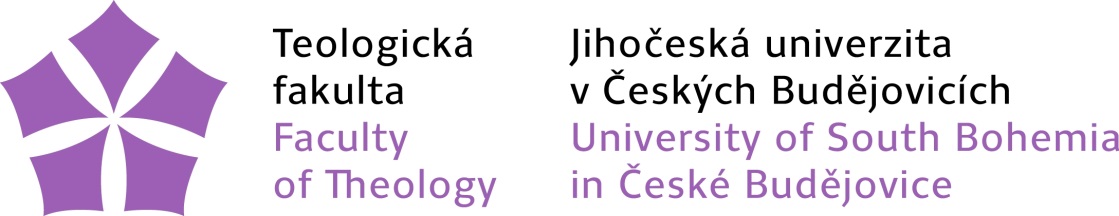 Teologická fakultaVýroční zpráva o činnosti za rok 2016
Textová příloha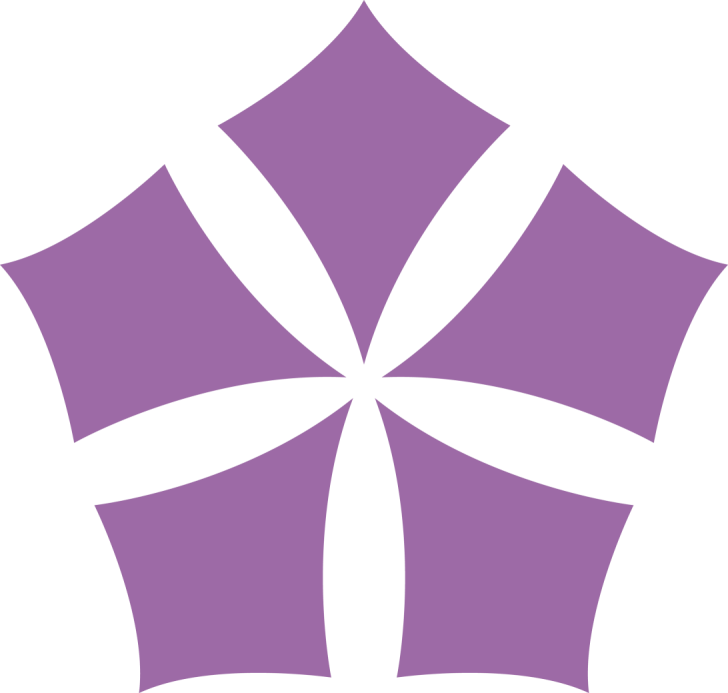 Seznam zkratek	1 Základní údaje o TF JU 1.1 Kontaktní údaje Bližší informace o Teologické fakultě JU je možné nalézt na oficiálních webových stránkách fakulty nebo na sociální síti Facebook.1.2 Organizační schéma TF JU 1.3 Složení orgánů TF JU 1.3.1 Vedení TF JU Vedení TF JU do 31. 3. 2016
Vedení TF JU od 4. 4. 2016Na Teologické fakultě JU se v r. 2016 uskutečnily volby děkana. Novým děkanem na funkční období od 4. dubna 2016 do 3. dubna 2020 byl zvolen doc. ThDr. Rudolf Svoboda, Th.D., který na tomto postu nahradil dosavadního děkana doc. Tomáše Machulu, Ph.D., Th.D. Ten na funkci děkana rezignoval z důvodu zvolení novým rektorem JU.¨1.3.2 Vědecká rada TF JU1.3.3 Akademický senát TF JU 1.3.4 Akreditační komise TF JU1.3.5 Ediční rada TF JU
1.3.6 Disciplinární komise TF JUDisciplinární komise TF JU do 31. 10. 2016Disciplinární komise TF JU od 1. 11. 20161.4 Zastoupení TF JU v reprezentaci českých vysokých škol1.5 Poslání, vize a strategické cíle Vizí Teologické fakulty JU, formulovanou ve Strategickém záměru TF JU 2020, je být v roce 2020:finančně a personálně stabilizovanou, efektivně fungující, odborně a společensky uznávanou teologickou fakultou dynamickou fakultou s atraktivními obory, kvalitními vědeckými výsledky, užitečnou pro společnost a existenciálním nasazenímHodnoty vyznávané a uplatňované Teologickou fakultou JU jsou křesťanství, lidská důstojnost, spravedlnost/otevřenost, loajalita a kritické myšlení.Globálními cíli dle Strategického záměru TF JU 2020 jsou:Vyřešit personální otázky v souladu s hodnotami TF JU Zvýšit objem měřitelného výzkumu na dvojnásobek oproti roku 2014 Mít mírně přebytkový rozpočet umožňující personální i jiný rozvoj fakultyUčinit z celoživotního vzdělávání společensky i ekonomicky užitečnou oblast na fakultě Nabízet atraktivní obory a dobře/efektivně vyučované předměty s kvalitním obsahem Posílit internacionální ráz vědy a výukyDále je v rámci Strategického záměru TF JU 2020 definováno 5 strategických témat (vzdělávání, výzkum, internacionalizace, otevřenost a řízení), jejich jednotlivé cíle a nástroje k jejich dosažení.1.6 Změny v oblasti vnitřních předpisů V roce 2016 neproběhly žádné změny vnitřních předpisů TF JU. Dokumenty, které je třeba aktualizovat dle novely zákona o vysokých školách (platné od 1. 9. 2016), byly připraveny a posléze schváleny Akademickým senátem fakulty a Akademickým senátem JU až v první polovině roku 2017.1.7 Poskytování informací podle § 18 zákona č. 106/1999 Sb., o svobodném přístupuk informacím Na TF JU v roce 2016 nebyla podána žádná žádost o poskytování informací dle § 18 zákona č. 106/1999 Sb.2 Studijní programy, organizace studia a vzdělávací činnost2.1 Akreditované studijní programy popsané metodikou výsledků učeníMetodika výstupů z učení v souladu s Národním referenčním rámcem terciárního vzdělávání stanovuje nový způsob popisování znalostí, dovedností a dalších způsobilostí (tzv. deskriptory), které musí student prokázat, aby mu byl udělen příslušný diplom. Tato metodika se již několik let promítá do nároků na akreditace studijních programů. Akreditace nových a reakreditace stávajících studijních programů probíhaly do poloviny roku 2016. Vzhledem k novelizaci zákona o vysokých školách s účinností od 1. září 2016 byl proces akreditací a reakreditací pozastaven a Teologická fakulta se začala připravovat na plnění nových akreditačních standardů, které se promítnou do studijních programů v následujících letech.2.2 Další vzdělávací aktivityNa Teologické fakultě JU je realizována řada kurzů celoživotního vzdělávání, včetně tříletých kurzů Univerzity třetího věku („Duchovní rozměr člověka“; ve spolupráci s Městskou knihovnou v Prachaticích též kurz „Šumava bez hranic“) či vícero kurzů akreditovaných MŠMT pro asistenty pedagoga či vychovatele; zdařile se rovněž rozvíjí projekt Univerzita pro prarodiče a vnoučata. Fakulta se podílí na realizaci přednáškového cyklu JU pro veřejnost pod názvem „akademické půlhodinky“ ve studentském kostele a pořádá přednášky a vzdělávací kurzy pro kněze českobudějovické diecéze či aktivní laiky. V budově Teologické fakulty JU jsou také pravidelně pořádány osvětové aktivity a výstavy otevřené široké veřejnosti, např. přednáškový „Den s religionistikou“, výstava „Lidé na cestě“, vzpomínkové setkání u příležitosti 74. výročí transportu Akb, již tradiční prezentace náboženských skupin jejich představiteli aj. Vyučující Teologické fakulty JU jsou pravidelnými hosty vzdělávacích rozhlasových pořadů Českého rozhlasu České Budějovice a rádia Proglas. Mezi mimořádné vzdělávací aktivity uspořádané v roce 2016 na TF JU patřily také přednášky zahraničních hostů, např. při mezinárodní konferenci věnované osobnosti Pedra Hurtada de Mendozy, dále hostů prof. Rolfa Darge, doc. Marka Fuchse, prof. Michaela Sherwina, doc. Martina Uháľa, prof. Richarda Hartmanna, Univ.-prof. Helmuta Renöckla, doc. Jaroslava Coraniče, prof. Štefana Lenčiše a dalších.2.3 Celoživotní vzděláváníKromě vzdělávání ve studijních programech bakalářských, magisterských a doktorských nabízí Teologická fakulta i širokou škálu kurzů celoživotního vzdělávání. Zaměřuje se jak na vzdělávání profesní (akreditované kurzy MŠMT a MPSV), tak i na vzdělávání zájmové. Celoživotní vzdělávání je soustředěno do oblastí vzdělávání, které jsou fakultě vlastní (volnočasová pedagogika, sociální práce, filosofie a teologie). Cílovou skupinou kurzů jsou jak absolventi TF, tak i zájemci z řad široké veřejnosti, kteří splňují podmínky pro přijetí do jednotlivých kurzů. V současné době je dynamicky se rozvíjející zejména nabídka kurzů Univerzity třetího věku. Absolventi těchto kurzů tvoří téměř polovinu všech absolventů kurzů celoživotního vzdělávání.Počet pořádaných kurzů celoživotního vzdělávání každoročně mírně roste a nejinak tomu bylo i v roce 2016. Teologická fakulta v tomto roce pořádala 77 kurzů, z toho 38 jich bylo uskutečněno v rámci Univerzity třetího věku. Všech těchto kurzů se účastnilo 1324 účastníků, z nichž 779 bylo účastníků U3V. V nabídce kurzů mimo U3V převažovaly ty, které jsou orientované na výkon povolání (celkem 31 kurzů), některé z těchto kurzů jsou akreditované na MŠMT. Jednalo se jak o kurzy kvalifikační, kdy absolventi mohou získat kvalifikaci vychovatele, pedagoga volného času, asistenta pedagoga nebo učitele náboženství, tak i o kurzy, které již získanou kvalifikaci rozšiřují o specifické informace či dovednosti – sociální sítě, arteterapie, komunikace atd.3 Studenti3.1 Opatření ke snižování studijní neúspěšnostiTeologická fakulta JU klade dlouhodobě velký důraz na dostupnost informací a studijních materiálů pro studenty, rovněž na dostupnost konzultací, včetně stupňujícího se využívání e-learningových podpor studia. Systematicky je uplatňována podpora studujících rodičů (sestavení individuálního studijního plánu rodiče apod.) a studentů v sociálně či jinak tíživé životní situaci (stipendia, pastoračně-psychologické poradenství). Studentům jsou k dispozici pedagogičtí poradci jednotlivých oborů.3.2 Opatření pro omezení prodlužování studiaTF JU identifikuje příčiny prodlužování studia. Jsou jimi nejčastěji UDR a pracovní vytížení studentů v kombinované formě studia. Zvláště v druhém případě TF JU vychází studentům vstříc kvalitními studijními oporami, vstřícnou regulací vypisování zkouškových termínů, komunikativností ze strany studijního oddělení. Cílem je předcházet těmto formálním komplikacím, které následně způsobují prodlužování studia. 3.3 Vlastní stipendijní programyMimo každoročně využívané stipendijní programy (Erasmus+, IP, stipendia na základě mezivládních smluv, CEEPUS) TF JU na svých www i FB stránkách uveřejňuje informace o dalších možnostech stipendijních programů (stipendia na základě mezivládních smluv do konkrétních destinací, DAAD, KAAD, Aktion, Fulbright, Baden-Württemberg-Stipendium, stipendia Česko-bavorské vysokoškolské agentury, stipendia vyhlašovaná jednotlivými vysokoškolskými institucemi atd.) tak, aby umožnila svým studentům a akademickým pracovníkům co nejširší přehled, a tím pádem i výběr. Mimo to TF JU též nastavila pravidla podpory krátkodobých studijních pobytů do/ze zahraničí z vlastních zdrojů, tj. z fakultního stipendijního fondu, tento způsob finanční podpory byl v roce 2016 úspěšně aplikován. TF JU tím reagovala na zájem svých/zahraničních studentů o krátkodobé studijně-výzkumné pobyty či pracovní stáže za účelem zejména zpracování závěrečných prací. Dále TF JU uděluje stipendia z prostředků RVO, kterým podporuje a odměňuje vědecko-výzkumné aktivity nadaných studentů, zejména v NMgr. a Ph.D. oborech a zahraniční stáže studentů pro zpracování kvalifikačních pracích.3.4 Poradenské službyTF JU nabízí celoročně s výjimkou letních prázdnin psychologické a pastorační poradenství všem studentům TF JU. Mezi formy pomoci patří jak jednorázové poradenství, tak i déletrvající osobní nebo duchovní doprovázení.3.5 Studenti se specifickými potřebamiStudenti se specifickými potřebami jsou v evidenci Centra pro studenty se specifickými potřebami. Do této evidence se dostanou buď ihned po přijímacím řízení, nebo kontaktují Centrum až v průběhu studia. TF se snaží vyjít vstříc studentům se specifickými potřebami také postupnými stavebními úpravami prostorů budovy TF JU. Teologická fakulta JU také podporuje vytváření studijních opor pro tyto studenty.3.6 Mimořádně nadaní studenti a zájemci o studiumStudenti mimořádně nadaní jsou zapojováni do badatelských týmových grantů, zejména grantů specifického výzkumu, nebo do činnosti výzkumných center excelence působících na Teologické fakultě JU a jsou vysíláni na zahraniční stáže či konference. Na podporu těchto aktivit využívá TF JU vlastního stipendijního fondu či jiných zdrojů, zejména stipendií z RVO. Vybraní studenti se také aktivně účastní výzkumu, jiní studenti se zapojují do praktického nácviku svých dovedností např. pomocí při organizaci adaptačních kurzů aj.3.7 Studenti se socioekonomickým znevýhodněnímStudenti se socioekonomickým znevýhodněním jsou identifikováni na základě žádostí o sociální stipendia či při řešení jejich studijních záležitostí. Jsou podporováni sociálním stipendiem a snížením případných poplatků a úhrad. Je-li to možné, jsou také zapojováni do práce pro fakultu, která je odměněna stipendiem. Studentům je navíc k dispozici pastoračně-psychologické poradenství zajišťované TF JU.3.8 Podpora studentů – rodičůV roce 2016 proběhl monitoring potřeb rodičů mezi studenty zejména kombinovaného studia. Výsledky budou zohledněny zejména při revitalizaci budovy, protože se jako hlavní potřeba ukázalo zázemí pro děti, resp. pro péči o děti.4 Absolventi4.1 Spolupráce a udržování kontaktu s absolventyKomunikace a spolupráce s absolventy probíhá prostřednictvím e-mailu nebo facebooku. Vedle aktuální facebookové skupiny „Teologická fakulta Jihočeské univerzity“ mohou absolventi navštěvovat i oficiální instituční facebookovou stránku „TF JU“ a stránku „CŽV“. Absolventi jsou pravidelně zváni k zapojení se do fakultních akcí prostřednictvím měsíčního „Kalendária TF“, dále jsou prostřednictvím fakultního webu, e-mailu a facebooku informováni o volných pracovních místech v oboru, o možnosti využívat knihovnu J. P. Ondoka, výstavní prostory či o možnosti navštěvovat kurzy CŽV. 4.2 Zaměstnanost a zaměstnatelnost absolventůOtázka zaměstnatelnosti absolventů je řešena zejména ve vztahu k profesně zaměřeným oborům, tj. Pedagogika volného času (byla realizována další fáze inovace studijního plánu v rámci projektu MŠMT) a Sociální a charitativní práce (očekávání trhu práce je realizováno zavedením novace studijního plánu). V rámci teologických oborů, jejichž absolventi jsou zaměstnáváni v církvích a náboženských společnostech, jsou dlouhodobě požadavky na pracovníky reflektovány v rámci vnitřních specializací bakalářského studia (systematicko-teologická, pedagogická a pastorační specializace).4.3 Spolupráce s budoucími zaměstnavateli absolventůTF JU měla ke konci roku 2016 uzavřené smlouvy o spolupráci s 32 organizacemi, které se týkají zejména možností praxe studentů v jejich zařízeních. Jde o organizace, kde studenti na základě úspěšného absolvování své praxe často získávají i nabídky ke svému pracovnímu uplatnění, což umožňuje jejich snazší nástup na trh práce. V současné době má Teologická fakulta JU vytvořenou síť takovýchto klinických i ne-klinických pracovišť (především z komerční sféry). Fakultu pak často oslovují samy organizace s nabídkou pracovního míst pro naše absolventy.5 Zájem o studium5.1 Přijímací zkoušky ke studiuPřijímací zkoušky se liší dle oboru. Až na jednu výjimku (obor PVČ v  bakalářském i navazujícím magisterském stupni) jsou vedeny ústním pohovorem, který zohledňuje jak připravenost studenta ke studiu, tak jeho motivaci, znalosti, praxi a aj. TF JU si přijímací zkoušky zajišťuje vlastními zdroji pod vedením garantů jednotlivých oborů.5.2 Spolupráce se středními školami v oblasti propagace TF JUTF JU v Českých Budějovicích nabízí středoškolákům soubor přednášek z filosofie, religionistiky a etiky. Výukové přednášky jsou určeny zejména závěrečným ročníkům. Odborníci navštěvují studenty přímo ve škole v rámci výuky ZSV nebo společenskovědního semináře a představují studentům tradiční humanitní obory zajímavým způsobem. Přednáškami je nahrazován výklad látky či zpestřují výuku o nová témata. V minulém roce vyučující z Teologické fakulty Jihočeské univerzity v Českých Budějovicích připravili pro studenty středních škol studijní den s religionistikou "NÁBOŽENSTVÍ, KRÁSA A UMĚNÍ ", který zahrnoval přednášky, promítání filmu i interaktivní seznámení s uměleckými a kultovními artefakty judaismu, buddhismu a hinduismu ze sbírky TF JU.6 Zaměstnanci6.1 Kariérní řád pro akademické pracovníky, motivační nástroje pro odměňování zaměstnancůKariérní a motivační řád je na Teologické fakultě platný od roku 2012 (viz Opatření děkana 207/2012). Kariérní a motivační řád se vztahuje na akademické pracovníky fakulty zařazené podle své kvalifikace a pracovní činnosti ve funkcích profesor, docent, odborný asistent s vědeckou hodností, odborný asistent nebo asistent. Kariérní a motivační řád se týká profesního a odborného růstu akademických pracovníků, konkrétně jejich vědecké práce, publikační činnosti a zvyšování jejich kvalifikace. Upravuje také otázky odměňování v souvislosti s růstem kvalifikace a dosahováním dobrých pracovních výsledků.6.2 Rozvoj pedagogických dovedností akademických pracovníkůTF JU v rámci projektu OP VVV zažádala o vytvoření a financování kurzů zvyšujících pedagogické dovednosti svých akademických pracovníků.6.3 Podpora zaměstnanců – rodičůV roce 2016 proběhl monitoring potřeb rodičů mezi zaměstnanci TF JU. Výsledky budou zohledněny zejména při revitalizaci budovy, protože se jako hlavní potřeba ukázalo zázemí pro péči o děti. Dále TFJU umožňuje rodičům dohodu o flexibilní pracovní dobu nebo tzv. home office a umožňuje rodičům práci na částečný úvazek.7 Internacionalizace7.1 Podpora účasti studentů na zahraničních mobilitních programechPro své studenty TF JU organizuje informační schůzky týkající se možností zapojení se do zahraničních mobilitních programů, výzvy jednotlivých programů (Erasmus+, IP, stipendia z fakultního stipendijního fondu, CEEPUS, stipendia na základě mezivládních smluv do konkrétních destinací, DAAD, KAAD, Aktion, Fulbright, Baden-Württemberg-Stipendium, stipendia Česko-bavorské vysokoškolské agentury, stipendia vyhlašovaná jednotlivými vysokoškolskými institucemi atd.) uveřejňuje na svých www a FB stránkách. Individuálně řeší možnosti tak, aby byl zohledněn studentův zájem, ale i obsah jeho studijního plánu na TF JU. TF JU uznává všechny získané kredity z předmětů absolvovaných v zahraničí, na základě obsahu daných předmětů proděkan pro studijní a pedagogickou činnost rozhodne, zda budou předměty uznány jako výběrové získané v zahraničí nebo jako naše předměty A, B, C, a to za předpokladu, že obsahy sylabů korespondují. V případě účasti na zahraničních pracovních stážích je tato stáž uznána v rámci předmětů praxe jako A, B či C. TF JU klade velký důraz na to, aby se účastí na zahraniční mobilitě studentovi studium neprodloužilo, tj. na základě Opatření děkana k zahraničním studijním výjezdům studentů Teologické fakulty JU (236/2015 z 20. 07. 2015) umožňuje TF JU studentům skládat zkoušky tak, aby byl zápisový list A: přehled o vykonaných zkouškách odevzdán nejpozději do dubna/října příslušného roku.7.2 Podpora integrace zahraničních členů akademické obceV letech 2014-2016 působil na TF JU dr. David González Ginocchio, absolvent Univerzity v Navaře, původem z Mexika, v rámci výzkumného Centra Excelence (KFI). Kromě badatelské činnosti se dr. Ginocchio zapojil i do výuky NMgr. studentů. V příštích dvou letech zde bude pracovat dr. Emanuelle Lacca, absolvent univerzit v Salamance a Cagliari, původem z Itálie, jenž se taktéž kromě badatelské činnosti zapojuje do výuky NMgr. studentů.  Od akademického roku 2015/2016 na TF JU působí student Stuart John Nicolson původem z UK, který byl postupně velmi dobře začleněn jak mezi studenty, (zapojení se do účasti na projektu specifického výzkumu GAJU, do zahraničních mobilit atd.), tak mezi akademické pracovníky, v roce 2016 začal jako lektor participovat na vedení individuálních kurzů anglického jazyka v rámci CŽV pro zaměstnance TF. Taktéž dochází k integraci zahraničních studentů, kteří na TF JU přijíždějí v rámci různých mobilitních programů (zejména Erasmus+, stipendií v rámci fakultního stipendijního fondu), tito studenti se zapojují do studentského života na TF i celé JU, v rámci společných předmětů mají možnost navázat cenná přátelství se studenty TF JU, ale též okusit vstřícný přístup akademických pracovníků TF JU. Spokojenost zahraničních studentů se mimo jiné projevuje i tím, že každoročně jejich počet vzrůstá.8 Výzkumná, vývojová, umělecká a další tvůrčí činnost8.1 Propojení tvůrčí činnosti s činností vzdělávacíTF JU klade důraz na publikační zajištění akreditací. Probíhá každoroční evaluace tvůrčí činnosti akademiků, která je vztažena i k jimi vyučovaným předmětům. Vedoucí kateder mají povinnost dbát na propojení tvůrčí činnosti s činností vzdělávací. Studenti DSP jsou dle témat svých disertací a dílčích publikačních výstupů zapojováni do výuky, aby tak do ní vnesli nejnovější výsledky své tvůrčí činnosti.8.2 Zapojení studentů do tvůrčí činnostiStudenti navazujících magisterských programů byli v roce 2016 zapojeni do týmového projektu specifického výzkumu GAJU, ve kterém měli povinnost, vypracovat odborný článek.8.3 Účelové finanční prostředky na výzkum, vývoj a inovaceV roce 2016 získala Teologická fakulta účelové finanční prostředky na výzkum, vývoj a inovace v celkové výši 12.523 tis. Kč. Jednalo se výhradně o prostředky provozní. Pro srovnání v roce 2015 získala Teologická fakulta celkem 11.188 tis. Kč provozních prostředků na výzkum, vývoj a inovace. Nárůst těchto prostředků v roce 2016 o 11,9 % v porovnání s rokem 2015 je způsoben rostoucím podílem dotace na rozvoj výzkumné organizace na celkových zdrojích Teologické fakulty v hlavní činnosti. V roce 2016 byl tento podíl 23,2 %, v roce 2015 činil 22 %. Dalším důvodem byla úspěšnost Teologické fakulty v získávání účelových finančních prostředků na vědu a výzkum. V  roce 2016 bylo na řešení projektů specifického vysokoškolského výzkumu vynaloženo 1.926 tis. Kč. Na řešení vědeckých grantů získala Teologická fakulta v roce 2016  1.130 tis. Kč od agentury GAČR.8.4 Podpora studentů doktorských studijních programů a pracovníků na post-doktorandských pozicíchStudenti doktorských studijních programů žádají pod vedením školitelů o individuální granty specifického výzkumu GAJU, které je podpoří finančně v jejich badatelských záměrech. Fakulta poskytuje při podávání grantů logistickou podporu. Pod vedením školitelů jsou seznamováni s prací na zahraničních vědeckých pracovištích. V rámci doktorandských seminářů přijíždějí na fakultu zahraniční odborníci. Dále byli doktorandi zapojeni do týmového projektu specifického výzkumu GAJU, v rámci kterého byly podporovány jejich badatelské pobyty v zahraničí, studium na jiných institucích, účasti na odborných konferencích a publikační činnost. Postdoktorandské pozice jsou vytvářeny v návaznosti na různé projekty, ze kterých jsou také financovány, výjimečně i z vlastních prostředků. Každý post-doktorand má svého určeného mentora, který má na starosti náplň práce, kontrolu a zajištění všeho, co je pro úspěšný postdoktorandský pobyt a práci třeba. Pracovníci na postdoktorandských pozicích jsou vedeni jako badatelští pracovníci, se vším, co k tomu náleží.V rámci jednotlivých kateder a oborů existuje soustavná podpora mladých nadějných Ph.D. v profesionálním růstu směrem k habilitaci: logistická podpora TF JU poskytovaná žadatelům o granty v kategorii postdoc/junior; podpora zahraničních stáží (Erasmus, atd.), aktivní účasti na zahraničních konferencích apod.; podpora v rámci tzv. sabatických semestrů. Vyjmenovaná podpora bude realizována i v následujících letech, neboť podpora doktorandů a post-doktorandů patří ke klíčovým oblastem na TF JU.8.5 Spolupráce s aplikační sférou na tvorbě a uskutečňování studijních programůNedílnou součástí pedagogických a sociálních oborů na fakultě je odborná praxe studentů. Praxe probíhá na vybraných pracovištích a je hodnocena jak pracovištěm, které poskytuje hodnocení studentovi, tak fakultou, která vyhodnocuje obsahovou náplň praxe a zároveň i studentem, který hodnotí přínos praxe pro svůj profesní růst. Hodnocení vzájemné spolupráce fakulty a klinických pracovišť probíhá v rámci společných seminářů s pracovišti.Výuka předmětu Sociální práce s osobami se specifickými potřebami v rámci bakalářského studijního programu Sociální a charitativní práce je realizována odborníky z praxe – konkrétně sociálními pracovníky a vedoucími organizací poskytujících sociální služby v oblasti sociální práce s lidmi s duševním onemocněním, s mentálním handicapem, ohroženými drogovou závislostí, umírajícími a jejich rodinnými příslušníky, s cizinci a lidmi ohroženými sociálním vyloučením. Přínos pro studenty je vyhodnocován pomocí zpětnovazebního dotazníku.Studijní obor Pedagogika volného času zohledňuje možnosti profesního uplatnění absolventů v tzv. profesní specializaci, v rámci níž se studenti připravují na práci v podmínkách konkrétního typu zařízení popř. práce s konkrétní cílovou skupinou.8.6 Spolupráce s aplikační sférou na tvorbě a přenosu inovací a jejich komercializaceOrganizace aplikační sféry jsou místem, kde studenti fakulty mají možnost získat potřebné zkušenosti a praktické dovednosti a propojit je s teoretickými poznatky získanými v rámci studia. Děje se tak v rámci exkurzí, odborných praxí studentů a společných setkání pedagogů a studentů fakulty s odborníky z praxe. V rámci roku 2016 se takto uskutečnila dvě společná setkání, na kterých byly reflektovány aktuální poznatky z oborů pedagogiky a sociální práce. Nové poznatky z pedagogiky volného času a souvisejících disciplín (zážitková pedagogika, animace apod.) vyučující transformují do propracovaných metodik kurzů, které jsou nabízeny nejen studentům, ale jsou otevřené také pro veřejnost (příkladem může být zimní zážitkový kurz „Až se zima zeptá“). Odborné semináře pro konzultanty z klinických pracovišť umožňují poznatky diskutovat přímo se zástupci aplikační sféry a příznivě tak ovlivňovat kvalitu praxí nejen studentů, ale činností celých těchto pracovišť.TF JU má uzavřeno celkem 32 platných smluv o spolupráci s konkrétními organizacemi z oboru sociální práce a pedagogiky, týkajících se zejména oblasti praxí studentů a možnosti odborné spolupráce (zapojení se do společného výzkumu, přednáškové činnosti, sdílení vědeckých poznatků). Dále TF JU začala v roce 2016 vytvářet ucelený komplex CŽV pro Českobudějovické biskupství; kurzy budou určeny jak duchovním, tak i ostatním pracovníkům. V r. 2016 již proběhly první kurzy pro duchovní, které je mají seznámit s nejnovějšími poznatky v oboru teologie, otevřen byl i dvouletý kurz zaměřený na vzdělávání laiků, kteří pracují jako dobrovolníci v různých farnostech diecéze. Obdobná spolupráce, která pokračovala i v roce 2016, byla již dříve navázána také s biskupstvím ostravsko-opavským, pro které Teologická fakulta JU zajišťuje vzdělávání katechetů a učitelů náboženství (rovněž v rámci CŽV).8.7 Podpora horizontální (mezisektorové) mobility studentů a akademických pracovníků, rozvoj kompetencí pro inovační podnikáníInovační podnikání není předmětem činnosti TFJU.9 Zajišťování kvality a hodnocení realizovaných činností9.1 Vnitřní hodnocení kvalityHodnocení kvality vědecké práce probíhá 2x ročně, a to v souvislosti s odevzdáním výsledků vědecké práce v předcházejícím roce (únor 2016 za rok 2015) a vyhodnocením pětileté činnosti v oblasti vědy a výzkumu (duben 2016 za roky 2009-2013 s výhledem na ještě externě nezhodnocené roky 2014 a 2015) s ohledem na získávané finanční prostředky na vědu a výzkum ze státního rozpočtu. Hodnocení kvality pedagogické práce se provádí jednak v rámci systému studentského hodnocení výuky (2x ročně), jednak z pozice vedoucích kateder (1x ročně) formou pohovorů s akademickými pracovníky a jednak z pozice proděkana pro studijní a pedagogickou činnost formou reportování vedení fakulty, akreditační komisi fakulty a kolegiu děkana (obvykle 5x ročně, vždy vzhledem k vybraným aktivitám uplynulého období: průběh státních závěrečných zkoušek, průběh přijímacích zkoušek, zimní semestr, letní semestr, rozsah a rozložení pedagogické činnosti na katedrách). Výsledky hodnocení jsou dále využívány v rozhodovacích procesech akreditační komise fakulty (další směřování studijních oborů, koncepce SZZ apod.), v rozhodovacích procesech na úrovni vedení fakulty (motivační systém a systém odměňování akademických pracovníků) a na úrovni vedení kateder (personální řízení).9.2 Vnější hodnocení kvalityNa národní úrovni získala TF JU 1. místo v soutěži „Fakulta roku“ organizované Studentskou unií. Na mezinárodním poli nebyla Teologická fakulta v roce 2016 hodnocena.V rámci akreditačního řízení, které rovněž spadá pod vnější hodnocení kvality, byl v první polovině roku 2016 Národní akreditační radou akreditován doktorský studijní obor „Charitativní práce“ v prezenční i kombinované formě studia.9.3 Kontrolní systémKontrolní systém na Teologické fakultě se řídí pravidly platnými pro celou Jihočeskou univerzitu. Kontrolou se rozumí činnost vedoucích zaměstnanců a kontrolních orgánů k zajištění správného, hospodárného, efektivního a účelného užití veřejných prostředků, plnění stanovených úkolů, schválených záměrů a cílů. Pravidla jsou vymezena Opatřením rektora R66 k realizaci vnitřního kontrolního systému a Opatřením kvestorky K33, kterým se řídí oběh dokladů.  V souladu se zákonem č. 320/2001 Sb. o finanční kontrole je prováděna předběžná, průběžná a následná finanční kontrola. Předběžnou finanční kontrolu zajišťují pověření zaměstnanci na pozicích příkazce operace, správce rozpočtu a hlavní účetní. Odpovědnost za hospodárné a efektivní využívání prostředků a majetku fakulty má děkan Teologické fakulty. Příkazcem operace jsou vedoucí kateder a oddělení, vybraní pověření pracovníci a řešitelé projektů. Správcem rozpočtu je tajemnice fakulty. Průběžnou kontrolu zajišťují zaměstnanci na konkrétních pracovištích podle odpovědností vyplývajících z jejich pracovních náplní. Kontrolní prostředí je doplněno systémem pravidelných porad, kde probíhá průběžná kontrola plnění úkolů a přijatých opatření. V roce 2016 proběhly pravidelné inventarizace hmotného a nehmotného majetku v souladu s opatřením kvestorky Jihočeské univerzity a děkana Teologické fakulty JU pro rok 2016. Inventarizací nebyly zjištěny inventarizační rozdíly. Dále proběhly vnitřní kontroly, při kterých nebyly zjištěny rozdíly ani zásadní nedostatky.Externí kontrola proběhla na Teologické fakultě JU ze strany Grantové agentury České republiky. Předmětem kontroly bylo hospodaření s veřejnými prostředky u 4 grantových projektů řešených na TF JU. Kontrolní zjištění konstatovalo řádné plnění všech podmínek projektů, nebyly shledány žádné závady.9.4 Knihovnicko-informační službyKnihovna Josefa Petra Ondoka je nedílnou součástí Teologické fakulty JU, své služby poskytuje studentům a pedagogům všech součástí JU i zájemcům z řad odborné veřejnosti. Spolu s Akademickou knihovnou JU se podílí na budování a správě společného knihovního katalogu.Závazná změna katalogizační praxe v USA (2013), ovlivnila katalogizaci i v dalších zemích včetně České republiky. Z těchto důvodů opustily knihovny JU v roce 2016 katalogizační model AACR (Anglo-American Cataloguing Rules) a začaly katalogizovat dokumenty podle nových katalogizačních pravidel RDA (Resource Description and Access), této změně předcházela série školení.V rámci realizace programu MŠMT „Informace – základ výzkumu“ se knihovna TF JU připojila k projektu ELIZA (2014-2017), který se týká spolupráce při zabezpečení elektronických informačních zdrojů (EIZ) pro vědu a výzkum.  Nad rámec plnění úkolů souvisejících s hlavním posláním knihovny, kterým je informační podpora studia, výuky a výzkumu na Teologické fakultě, se knihovna podílela i na dalších aktivitách spojených s akademickým životem na fakultě; v rámci akce Den s univerzitou, kdy Jihočeská univerzita oslavila 25. výročí založení, pořádala Knihovna Josefa Petra Ondoka pro zájemce Den otevřených dveří, spojený s diskusemi o studiu na Teologické fakultě. Podílela se na propagaci výzkumu Katedry etiky, psychologie a charitativní práce. Podílela se na podpoře projektu Institutu sociálního zdraví (OUSHI) Spiritualita a zdraví.Knihovna Josefa Petra Ondoka dlouhodobě spolupracuje s ostatními teologickými knihovnami v ČR v rámci konference TEOS, která slouží k odbornému vzdělávání a formální i neformální výměně zkušeností knihovníků knihoven teologických škol, klášterních knihoven, církevních či farních knihoven případně dalších typů knihoven zaměřených na teologickou nebo náboženskou literaturu.V rámci zabezpečení meziknihovních výpůjčních služeb knihovna využívá přímých zahraničních kontaktů s Universitätsbibliothek Passau a Universitätsbibliothek der Katholischen Privat-Universität Linz. 9.5 Ubytovací a stravovací službyTeologická fakulta JU v roce 2016 neposkytovala žádné ubytovací ani stravovací služby.9.6 Informační a komunikační technologieSpráva a rozvoj centralizovaných informačních systémů a informační infrastruktury jsou na Jihočeské univerzitě zabezpečovány celouniverzitním pracovištěm – Centrem informačních technologii JU (CIT JU); správa a rozvoj lokální sítě a informačního systému TF JU jsou zabezpečovány samotnou fakultou.Na celé JU je vybudovaná rozsáhlá, centrálně spravovaná bezdrátová síť, která je dostupná prakticky ve všech budovách univerzity a která je začleněna do projektu eduroam.cz. Všichni zaměstnanci a studenti JU mohou kromě této bezdrátové sítě využívat i řadu dalších služeb (přístupy do různých knihovních, e-learningových či databázových systémů, přístupy k videokonferenčním serverům, ke službě umožňující vydávání elektronických certifikátů, k datovým úložištím CESNET atd).Jihočeská univerzita provozuje celou řadu informačních systémů, jež pokrývají všechny klíčové oblasti a služby na univerzitě. Tyto systémy jsou většinou centralizované a propojené s jednotnou správou identit, resp. s jednotným autentizačním systémem.Změny  v oblasti síťové a informační infrastruktury na TF JU v roce 2016 (financovány z prostředků IP JU):zakoupení virtualizačního sofware (společně pro TF, PF a ZF; vždy pro 3 hosty, včetně podpory na 3 roky)obnova počítačového vybavení  pro doktorandy na TF JU9.7 Infrastrukturní projektyV roce 2016 byl připraven projekt OP VVV, díky kterému by mělo být v dalších letech inovováno vybavení tří učeben, které budou složit pro praktickou výuku sociální práce, výtvarné kultury, sociologie a sebezkušenostní učení.10 Národní a mezinárodní excelence10.1 Mezinárodní a významná národní výzkumná, vývojová a tvůrčí činnost, integrace výzkumné infrastruktury do mezinárodních sítí a zapojení do profesních či uměleckých sítíTF JU se spolupodílí na projektu excelence GAČR 14-37038G Between Renaissance and Baroque: Philosophy and Knowledge in the Czech Lands within the wider European Context. Fakulta se podílí na vydávání časopisu Studia neoaristotelica, který vydává německé nakladatelství Editiones scholasticae, Heusenstamm/Frankfurt. TF JU je členem Asociace vzdělavatelů v sociální práci, Asociace vzdělavatelů v pedagogice volného času a Společné výzkumné skupiny pro studium poststředověké scholastiky s Filosofickým ústavem AV ČR.10.2 Národní a mezinárodní oceněníTeologická fakulta JU získala v roce 2016 titul „Fakulta roku“ (1. místo) v oboru Teologie. Tato soutěž je organizována Studentskou unií. 10.3 Mezinárodní hodnoceníTF JU nepodléhala v roce 2016 žádnému mezinárodnímu hodnocení.11 Třetí role11.1 Přenos poznatků do praxeOdborná praxe studentů, která probíhá na vybraných pracovištích, je plánována a evaluována na společných seminářích klinických pracovišť a TF JU tak, aby studenti mohli při výkonu odborných praxí využít nejnovější znalosti a dovednosti z výuky.Nové poznatky v oboru sociální práce využívají a uplatňují akademici TF JU při své spolupráci s Ministerstvem práce a sociálních věcí ČR. V rámci systémových projektů MPSV působí jako odborníci, kteří se spolupodílejí na inovaci Standardů kvality sociálních služeb, novela zákona o sociálních službách a přípravě zákona o sociální práci.Nové poznatky z pedagogiky volného času a souvisejících disciplín (zážitková pedagogika, animace apod.) vyučující transformují do propracovaných metodik kurzů, které jsou nabízeny nejen studentům, ale jsou otevřené také pro odbornou veřejnost (učitelé, vychovatelé).Nová poznatky v oboru teologie a souvisejících disciplín, zejména psychologie a sociální práce, jsou využívány v rámci dalšího vzdělávání (kurzy CŽV) pro duchovní, ostatní pracovníky a dobrovolníky Českobudějovického biskupství. V r. 2016 proběhly kurzy pro duchovní a otevřen byl i dvouletý kurz zaměřený na vzdělávání dobrovolníků. Obdobná spolupráce probíhá také s biskupstvím ostravsko-opavským, pro které TF JU zajišťuje vzdělávání katechetů a učitelů náboženství (rovněž v rámci CŽV).11.2 Působení v regionu, spolupráce s regionálními subjektyTeologická fakulta se skrze aktivity svých zaměstnanců a aktivní kontakt s absolventy oboru Sociální a charitativní práce a Etika v sociální práci působícími ve významných regionálních organizacích (od zásadních poskytovatelů sociální práce po samosprávu) zapojuje do řešení sociálních témat zejména ve městě České Budějovice. Akcent na křesťanské, etické a sociální hodnoty, které TF JU uvádí ve svém poslání, je tak uplatňován i mimo prostor fakulty. V roce 2016 se Teologická fakulta JU aktivně podílela na vzniku chybějícího hospice V Č. Budějovicích – Domácího hospice sv. Veroniky, formou konzultací různých sociálních témat s radními a členy sociální komise města ČB se snažila zapojit také do municipální politiky, na celostátní úrovni spolupracovala s MPSV na přípravě novely zákona o sociálních službách a inovaci Minimálního standardu Asociace vzdělavatelů v sociální práci.Významnou institucí v regionu, se kterou Teologická fakulta JU spolupracuje, je Římskokatolická církev. Minulého roku byl k 1. 8. 2016 pověřen církevní historik prof. Martin Weis jako tzv. postulátor organizací a vedením beatifikačního procesu devátého českobudějovického biskupa Mons. Josefa Hloucha (+1972). TF JU poskytuje v rámci spolupráce postulátorovi nutné badatelské zázemí a podporu při historickém výzkumu, což je i v souladu se záměry Centra církevních dějin a dějin teologie při TF JU. JU v rámci finančních příspěvků z mimořádného RVO přispěla na knižní vydání kritické edice dokumentů spojených s životem a působením biskupa Hloucha. Tato spolupráce mezi TF JU a Římskokatolickou církví se při zdárném průběhu beatifikačního procesu přesune z roviny regionální do roviny celonárodní a posléze mezinárodní.Teologická fakulta také dobře plní třetí roli vysoké školy zejména v oblasti vzdělávání seniorů v regionu. Nejenže nabízí širokou škálu kurzů U3V v budově TF, ale spolupracuje také s Městskou knihovnou v Prachaticích na pořádání tříletého kurzu U3V Šumava bez hranic. Tímto se otevírá přístup k zájmovému vzdělávání i některým seniorům, pro které je krajské město obtížně dopravně dostupné. 11.3 Nadregionální působeníTF JU se spolupodílí na projektu excelence GAČR 14-37038G Between Renaissance and Baroque: Philosophy and Knowledge in the Czech Lands within the wider European Context spolu s AV ČR a FF UPOL. TF JU je členem Vysokoškolské a katechetické komise a pracovní skupiny pro sociální otázky České biskupské konference.ZkratkaVýznam zkratkyAK TF JUAkreditační komise Teologické fakulty JU v Č. BudějovicíchAV ČRAkademie věd České republikyCEEPUSCentral European Exchange Programme for University StudiesCŽVCeloživotní vzděláváníČRČeská republikaDAADDeutscher Akademischer Austauschdienst (Německá akademická výměnná služba)DSPDoktorské studijní programyFBFacebookFF UPOLFilozofická fakulta Univerzity Palackého v OlomouciGAJUGrantová agentura Jihočeské univerzity v Českých BudějovicíchGAČRGrantová agentura České republikyIPInstitucionální projektyJUJihočeská univerzita v Českých BudějovicíchKAADKatholischer Akademischer Ausländer-DienstMPSVMinisterstvo práce a sociálních věcíMŠMTMinisterstvo školství, mládeže a tělovýchovyPVČPedagogika volného časuRVORozvoj výzkumné organizaceSZZStátní závěrečné zkouškyTF JUTeologická fakulta Jihočeské univerzity v Českých BudějovicíchU3VUniverzita třetího věkuUDRUznaná doba rodičovstvíUKUnited Kingdom (Spojené Království)ZSVZáklady společenských vědNázevTeologická fakulta Jihočeské univerzity v Českých BudějovicíchZkratkaTF JUKontaktní adresaKněžská 8, České Budějovice, 370 01www stránkywww.tf.jcu.czDěkandoc. Tomáš Machula, Ph.D., Th.D.Proděkan pro vědu a výzkumdoc. Michal Opatrný, Dr. theol. (do 11. 4. 2016)Proděkan pro studijní a pedagogickou činnostPaedDr. Petr Bauman, Ph.D. (do 11. 4. 2016)Proděkan pro rozvojdoc. ThDr. Rudolf Svoboda, Th.D. (do 3. 4. 2016)Proděkan pro zahraniční vztahyThLic. Adam Mackerle, Th.D. (do 11. 4. 2017)TajemniceIng. Jindřiška Hledíková (do 30. 9. 2016)Děkandoc. ThDr. Rudolf Svoboda, Th.D.Proděkan pro vědu a rozvojdoc. Michal Opatrný, Dr. theol. (od 12. 4. 2017)Proděkan pro studijní a pedagogickou činnostThLic. Adam Mackerle, Th.D. (od 12. 4. 2017)Proděkan pro zahraniční vztahyMgr. Daniel D. Novotný, Ph.D. (od 11. 1. 2017)TajemniceIng. Helena Timrová (od 1. 10. 2016)Vědecká rada TF JU do 30. 4. 2016Vědecká rada TF JU od 1. 5. 2016prof. Pavel Ambros, Th.D.prof. Pavel Ambros, Th.D.doc. Mgr. Tomáš Bubík, Ph.D.doc. Mgr. Tomáš Bubík, Ph.D.Mgr. Petr Dvořák, Ph.D.doc. Pavel Hošek, Th.D.doc. Daniel Heider, Ph.D.doc. Daniel Heider, Ph.D.doc. Michal Kaplánek, Th.D.doc. Michal Kaplánek, Th.D.Mgr. Martin Klapetek, Ph.D.Mgr. Martin Klapetek, Ph.D.Mons. ThDr. Vlastimil Kročil, Th.D.Mons. ThDr. Vlastimil Kročil, Th.D.Dr. Ing. Alois Křišťan, Th.D.doc. Tomáš Machula, Ph.D., Th.D.doc. Tomáš Machula, Ph.D., Th.D.prof. ThDr. Jan B. Lášekprof. ThDr. Jan B. Lášekprof. ThDr. Ján Liguš, Ph.D.doc. PhDr. Ludmila Muchová, Ph.D.doc. PhDr. Ludmila Muchová, Ph.D.prof. PhDr. Libor Musil, CSc.prof. PhLic. Vojtěch Novotný, Th.D.doc. PhDr. Jiří Němec, Ph.D.doc. Michal Opatrný, Dr. theol.prof. PhLic. Vojtěch Novotný, Th.D.prof. PaedDr. Vladimír Papoušek, CSc.doc. Michal Opatrný, Dr. theol.doc. PhDr. Tomáš Petráček, Ph.D.prof. PaedDr. Vladimír Papoušek, CSc.prof. Ctirad V. Pospíšil, Th.D.Mgr. Adolf Pintířdoc. Jakub Sirovátka, Dr. phil.doc. PhDr. Mireia Ryškový, Th.D.prof. Dr. Karel Skalický, Th.D.prof. Dr. Karel Skalický, Th.D.doc. ThDr. Rudolf Svoboda, Th.D.doc. ThDr. Rudolf Svoboda, Th.D.doc. Jindřich Šrajer, Dr.theol.doc. Jindřich Šrajer, Dr.theol.Mgr. Petr Urban, Ph.D.Mgr. Petr Urban, Ph.D.doc. PhDr. Jan Váně, Ph.D.prof. Jaroslav Vokoun, Th.D.prof. Jaroslav Vokoun, Th.D.prof. PaedDr. Martin Weis, Th.D.prof. PaedDr. Martin Weis, Th.D.doc. PhDr. Helena Zbudilová, Ph.D.Předsedadoc. PhDr. Helena Zbudilová, Ph.D.Místopředseda komory akademických pracovníkůMgr. Martin Klapetek, Ph.D. (do 31. 3. 2016)Místopředseda komory akademických pracovníkůMgr. Martina Pavelková (od 20. 4. 2016)Místopředseda studentské komoryBc. Jan EnderleČlenové – akademičtí pracovníciMgr. Kateřina Brichcínová, Th.D.Členové – akademičtí pracovníciMgr. Magdalena EhrlichováČlenové – akademičtí pracovnícidoc. Daniel Heider, Ph.D.Členové – akademičtí pracovníciMgr. Helena MachulováČlenové – akademičtí pracovnícidoc. Jakub Sirovátka, Dr. phil.Členové – akademičtí pracovníciMgr. Tomáš Veber, Th.D. (od 1. 4. 2016)Členové - studentiLucie Baštová (od 1. 9. 2016)Členové - studentiBc. Tomáš Edl (do 31. 8. 2016)Členové - studentiBc. Václav PeltanČlenové - studentiBc. Pavel VotavaAK TF JU do 30. 4. 2016AK TF JU od 1. 5. 2016PaedDr. Petr Bauman, Ph.D. – předseda ThLic. Adam Mackerle, Th.D. – předseda  Dr. Ing. Alois Křišťan, Th.D.doc. Michal Kaplánek, Th.D.Mgr. Martin Klapetek, Ph.D.Mgr. Martin Klapetek, Ph.D.doc. Tomáš Machula, Ph.D., Th.D.doc. Tomáš Machula, Ph.D., Th.D.Mgr. Helena MachulováMgr. Helena Machulovádoc. PhDr. Ludmila Muchová, Ph.D.doc. PhDr. Ludmila Muchová, Ph.D.doc. ThDr. Rudolf Svoboda, Th.D.doc. Michal Opatrný, Dr. theol.doc. Jindřich Šrajer, Dr. theol.doc. ThDr. Rudolf Svoboda, Th.D.prof. Jaroslav Vokoun, Th.D.doc. Jindřich Šrajer, Dr. theol.prof. PaedDr. ThLic. Martin Weis, Th.D.prof. Jaroslav Vokoun, Th.D.doc. PhDr. Helena Zbudilová, Ph.D.prof. PaedDr. ThLic. Martin Weis, Th.D.doc. PhDr. Helena Zbudilová, Ph.D.doc. Daniel Heider, Ph.D.Mgr. Martin Klapetek, Ph.D.Mgr. Lucie Kolářová, Dr. theol.Ing. Eva KřížkováThLic. Adam Mackerle, Th.D.PhDr. Roman Míčka, Th.D., Ph.D.doc. Michal Opatrný, Dr. theol.doc. Jindřich Šrajer, Dr. theol.ThLic. Michaela Vlčková, Th.D.doc. PhDr. Helena Zbudilová, Ph.D.PředsedkyněMgr. Markéta Elichová, Ph.D.Členové – akademičtí pracovníciPhDr. Roman Míčka, Th.D., Ph.D.Členové – akademičtí pracovníciMgr. František Štěch, Th.D. (do 11. 7. 2016)Náhradník – akademický pracovníkPhDr. Vít Erban, Ph.D.Členové – studenti Bc. Michal KaczorČlenové – studenti Mgr. Miroslav KnězČlenové – studenti Anežka OchováNáhradníci – studenti Hana DlouháNáhradníci – studenti Jana LastomirskáPředsedkyněMgr. Markéta Elichová, Ph.D.Členové – akademičtí pracovníciPhDr. Vít Erban, Ph.D.Členové – akademičtí pracovníciThLic. Július Pavelčík, Th.D.Náhradník – akademický pracovníkdoc. Jindřich Šrajer, Dr. theol.Členové – studenti Mgr. Michal KaczorČlenové – studenti Bc. Lukáš MarešČlenové – studenti Vít ZemanNáhradnice – studentkaMarkéta ToulcováOrganizaceZástupce TF JUFunkce v orgánu reprezentaceČeská konference rektorůdoc. Tomáš Machula, Ph.D., Th.D.(od 21. 4. 2016)člen Plénačlen Komory rektorů veřejných a státních školRada vysokých školprof. PaedDr. ThLic. Martin Weis, Th.D.člen Sněmu za TF JUčlen Pracovní komise pro vědeckou činnostRada vysokých školMgr. František Štěch, Th.D. (do 11. 7. 2016)člen Sněmu za JUčlen Pracovní komise legislativníčlen Pracovní komise pro vnější a zahraniční styky 